T.C.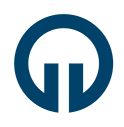 KARADENİZ TEKNİK ÜNİVERSİTESİSAĞLIK BİLİMLERİ ENSTİTÜSÜ MÜDÜRLÜĞÜBAŞKA YÜKSEKÖĞRETİM KURUMUNDANÖZEL ÖĞRENCİ OLARAK DERS ALMA TALEP FORMUT.C.KARADENİZ TEKNİK ÜNİVERSİTESİSAĞLIK BİLİMLERİ ENSTİTÜSÜ MÜDÜRLÜĞÜBAŞKA YÜKSEKÖĞRETİM KURUMUNDANÖZEL ÖĞRENCİ OLARAK DERS ALMA TALEP FORMUT.C.KARADENİZ TEKNİK ÜNİVERSİTESİSAĞLIK BİLİMLERİ ENSTİTÜSÜ MÜDÜRLÜĞÜBAŞKA YÜKSEKÖĞRETİM KURUMUNDANÖZEL ÖĞRENCİ OLARAK DERS ALMA TALEP FORMUT.C.KARADENİZ TEKNİK ÜNİVERSİTESİSAĞLIK BİLİMLERİ ENSTİTÜSÜ MÜDÜRLÜĞÜBAŞKA YÜKSEKÖĞRETİM KURUMUNDANÖZEL ÖĞRENCİ OLARAK DERS ALMA TALEP FORMUT.C.KARADENİZ TEKNİK ÜNİVERSİTESİSAĞLIK BİLİMLERİ ENSTİTÜSÜ MÜDÜRLÜĞÜBAŞKA YÜKSEKÖĞRETİM KURUMUNDANÖZEL ÖĞRENCİ OLARAK DERS ALMA TALEP FORMUT.C.KARADENİZ TEKNİK ÜNİVERSİTESİSAĞLIK BİLİMLERİ ENSTİTÜSÜ MÜDÜRLÜĞÜBAŞKA YÜKSEKÖĞRETİM KURUMUNDANÖZEL ÖĞRENCİ OLARAK DERS ALMA TALEP FORMUT.C.KARADENİZ TEKNİK ÜNİVERSİTESİSAĞLIK BİLİMLERİ ENSTİTÜSÜ MÜDÜRLÜĞÜBAŞKA YÜKSEKÖĞRETİM KURUMUNDANÖZEL ÖĞRENCİ OLARAK DERS ALMA TALEP FORMUT.C.KARADENİZ TEKNİK ÜNİVERSİTESİSAĞLIK BİLİMLERİ ENSTİTÜSÜ MÜDÜRLÜĞÜBAŞKA YÜKSEKÖĞRETİM KURUMUNDANÖZEL ÖĞRENCİ OLARAK DERS ALMA TALEP FORMUT.C.KARADENİZ TEKNİK ÜNİVERSİTESİSAĞLIK BİLİMLERİ ENSTİTÜSÜ MÜDÜRLÜĞÜBAŞKA YÜKSEKÖĞRETİM KURUMUNDANÖZEL ÖĞRENCİ OLARAK DERS ALMA TALEP FORMUÖğrencinin;Öğrencinin;Öğrencinin;Öğrencinin;Öğrencinin;Öğrencinin;Öğrencinin;Öğrencinin;Öğrencinin;Adı Soyadı::Numarası::Programı::  Yüksek Lisans       Doktora  Yüksek Lisans       Doktora  Yüksek Lisans       Doktora  Yüksek Lisans       Doktora  Yüksek Lisans       Doktora  Yüksek Lisans       DoktoraDanışmanı::E-Posta::Telefon::     ANABİLİM DALI BAŞKANLIĞINAAnabilim Dalınızın yukarıda bilgileri verilen öğrencisiyim. Aşağıda bilgileri verilen dersleri      Üniversitesi’nin       Enstitüsü Lisansüstü programlarından özel öğrenci statüsünde almak istiyorum.Bilgilerinizi ve gereğini arz ederim.	      (Öğrencinin Adı ve Soyadı / İmza)     ANABİLİM DALI BAŞKANLIĞINAAnabilim Dalınızın yukarıda bilgileri verilen öğrencisiyim. Aşağıda bilgileri verilen dersleri      Üniversitesi’nin       Enstitüsü Lisansüstü programlarından özel öğrenci statüsünde almak istiyorum.Bilgilerinizi ve gereğini arz ederim.	      (Öğrencinin Adı ve Soyadı / İmza)     ANABİLİM DALI BAŞKANLIĞINAAnabilim Dalınızın yukarıda bilgileri verilen öğrencisiyim. Aşağıda bilgileri verilen dersleri      Üniversitesi’nin       Enstitüsü Lisansüstü programlarından özel öğrenci statüsünde almak istiyorum.Bilgilerinizi ve gereğini arz ederim.	      (Öğrencinin Adı ve Soyadı / İmza)     ANABİLİM DALI BAŞKANLIĞINAAnabilim Dalınızın yukarıda bilgileri verilen öğrencisiyim. Aşağıda bilgileri verilen dersleri      Üniversitesi’nin       Enstitüsü Lisansüstü programlarından özel öğrenci statüsünde almak istiyorum.Bilgilerinizi ve gereğini arz ederim.	      (Öğrencinin Adı ve Soyadı / İmza)     ANABİLİM DALI BAŞKANLIĞINAAnabilim Dalınızın yukarıda bilgileri verilen öğrencisiyim. Aşağıda bilgileri verilen dersleri      Üniversitesi’nin       Enstitüsü Lisansüstü programlarından özel öğrenci statüsünde almak istiyorum.Bilgilerinizi ve gereğini arz ederim.	      (Öğrencinin Adı ve Soyadı / İmza)     ANABİLİM DALI BAŞKANLIĞINAAnabilim Dalınızın yukarıda bilgileri verilen öğrencisiyim. Aşağıda bilgileri verilen dersleri      Üniversitesi’nin       Enstitüsü Lisansüstü programlarından özel öğrenci statüsünde almak istiyorum.Bilgilerinizi ve gereğini arz ederim.	      (Öğrencinin Adı ve Soyadı / İmza)     ANABİLİM DALI BAŞKANLIĞINAAnabilim Dalınızın yukarıda bilgileri verilen öğrencisiyim. Aşağıda bilgileri verilen dersleri      Üniversitesi’nin       Enstitüsü Lisansüstü programlarından özel öğrenci statüsünde almak istiyorum.Bilgilerinizi ve gereğini arz ederim.	      (Öğrencinin Adı ve Soyadı / İmza)     ANABİLİM DALI BAŞKANLIĞINAAnabilim Dalınızın yukarıda bilgileri verilen öğrencisiyim. Aşağıda bilgileri verilen dersleri      Üniversitesi’nin       Enstitüsü Lisansüstü programlarından özel öğrenci statüsünde almak istiyorum.Bilgilerinizi ve gereğini arz ederim.	      (Öğrencinin Adı ve Soyadı / İmza)     ANABİLİM DALI BAŞKANLIĞINAAnabilim Dalınızın yukarıda bilgileri verilen öğrencisiyim. Aşağıda bilgileri verilen dersleri      Üniversitesi’nin       Enstitüsü Lisansüstü programlarından özel öğrenci statüsünde almak istiyorum.Bilgilerinizi ve gereğini arz ederim.	      (Öğrencinin Adı ve Soyadı / İmza)Dersin KoduDersin KoduDersin AdıDersin AdıHaftalık Ders Saati(kredisi)Haftalık Ders Saati(kredisi)Haftalık Ders Saati(kredisi)Haftalık Ders Saati(kredisi)Ana Bilim Dalı\ProgramDersin KoduDersin KoduDersin AdıDersin AdıTeo.Uyg.Lab.Kır.Ana Bilim Dalı\ProgramSayı:     	   /    /     	SAĞLIK BİLİMLERİ ENSTİTÜSÜ MÜDÜRLÜĞÜNEYukarıda kimlik bilgileri verilen öğrencinin tabloda belirtilen dersleri özel öğrenci olarak adı geçen Yükseköğretim Kurumu’ndan alma talebi ile ilgili Anabilim Dalı Kurul Kararı ektedir. Bilgilerinizi ve gereğini arz ederim     Anabilim Dalı Başkanı                                                                                             (Ünvanı, Adı ve Soyadı / İmza)Sayı:     	   /    /     	SAĞLIK BİLİMLERİ ENSTİTÜSÜ MÜDÜRLÜĞÜNEYukarıda kimlik bilgileri verilen öğrencinin tabloda belirtilen dersleri özel öğrenci olarak adı geçen Yükseköğretim Kurumu’ndan alma talebi ile ilgili Anabilim Dalı Kurul Kararı ektedir. Bilgilerinizi ve gereğini arz ederim     Anabilim Dalı Başkanı                                                                                             (Ünvanı, Adı ve Soyadı / İmza)Sayı:     	   /    /     	SAĞLIK BİLİMLERİ ENSTİTÜSÜ MÜDÜRLÜĞÜNEYukarıda kimlik bilgileri verilen öğrencinin tabloda belirtilen dersleri özel öğrenci olarak adı geçen Yükseköğretim Kurumu’ndan alma talebi ile ilgili Anabilim Dalı Kurul Kararı ektedir. Bilgilerinizi ve gereğini arz ederim     Anabilim Dalı Başkanı                                                                                             (Ünvanı, Adı ve Soyadı / İmza)Sayı:     	   /    /     	SAĞLIK BİLİMLERİ ENSTİTÜSÜ MÜDÜRLÜĞÜNEYukarıda kimlik bilgileri verilen öğrencinin tabloda belirtilen dersleri özel öğrenci olarak adı geçen Yükseköğretim Kurumu’ndan alma talebi ile ilgili Anabilim Dalı Kurul Kararı ektedir. Bilgilerinizi ve gereğini arz ederim     Anabilim Dalı Başkanı                                                                                             (Ünvanı, Adı ve Soyadı / İmza)Sayı:     	   /    /     	SAĞLIK BİLİMLERİ ENSTİTÜSÜ MÜDÜRLÜĞÜNEYukarıda kimlik bilgileri verilen öğrencinin tabloda belirtilen dersleri özel öğrenci olarak adı geçen Yükseköğretim Kurumu’ndan alma talebi ile ilgili Anabilim Dalı Kurul Kararı ektedir. Bilgilerinizi ve gereğini arz ederim     Anabilim Dalı Başkanı                                                                                             (Ünvanı, Adı ve Soyadı / İmza)Sayı:     	   /    /     	SAĞLIK BİLİMLERİ ENSTİTÜSÜ MÜDÜRLÜĞÜNEYukarıda kimlik bilgileri verilen öğrencinin tabloda belirtilen dersleri özel öğrenci olarak adı geçen Yükseköğretim Kurumu’ndan alma talebi ile ilgili Anabilim Dalı Kurul Kararı ektedir. Bilgilerinizi ve gereğini arz ederim     Anabilim Dalı Başkanı                                                                                             (Ünvanı, Adı ve Soyadı / İmza)Sayı:     	   /    /     	SAĞLIK BİLİMLERİ ENSTİTÜSÜ MÜDÜRLÜĞÜNEYukarıda kimlik bilgileri verilen öğrencinin tabloda belirtilen dersleri özel öğrenci olarak adı geçen Yükseköğretim Kurumu’ndan alma talebi ile ilgili Anabilim Dalı Kurul Kararı ektedir. Bilgilerinizi ve gereğini arz ederim     Anabilim Dalı Başkanı                                                                                             (Ünvanı, Adı ve Soyadı / İmza)Sayı:     	   /    /     	SAĞLIK BİLİMLERİ ENSTİTÜSÜ MÜDÜRLÜĞÜNEYukarıda kimlik bilgileri verilen öğrencinin tabloda belirtilen dersleri özel öğrenci olarak adı geçen Yükseköğretim Kurumu’ndan alma talebi ile ilgili Anabilim Dalı Kurul Kararı ektedir. Bilgilerinizi ve gereğini arz ederim     Anabilim Dalı Başkanı                                                                                             (Ünvanı, Adı ve Soyadı / İmza)Sayı:     	   /    /     	SAĞLIK BİLİMLERİ ENSTİTÜSÜ MÜDÜRLÜĞÜNEYukarıda kimlik bilgileri verilen öğrencinin tabloda belirtilen dersleri özel öğrenci olarak adı geçen Yükseköğretim Kurumu’ndan alma talebi ile ilgili Anabilim Dalı Kurul Kararı ektedir. Bilgilerinizi ve gereğini arz ederim     Anabilim Dalı Başkanı                                                                                             (Ünvanı, Adı ve Soyadı / İmza)ENSTİTÜ YÖNETİM KURULU KARARI: Tarih:     /    /                   Karar No:     Enstitü Müdürü(Ünvanı, Adı ve Soyadı / İmza)ENSTİTÜ YÖNETİM KURULU KARARI: Tarih:     /    /                   Karar No:     Enstitü Müdürü(Ünvanı, Adı ve Soyadı / İmza)ENSTİTÜ YÖNETİM KURULU KARARI: Tarih:     /    /                   Karar No:     Enstitü Müdürü(Ünvanı, Adı ve Soyadı / İmza)ENSTİTÜ YÖNETİM KURULU KARARI: Tarih:     /    /                   Karar No:     Enstitü Müdürü(Ünvanı, Adı ve Soyadı / İmza)ENSTİTÜ YÖNETİM KURULU KARARI: Tarih:     /    /                   Karar No:     Enstitü Müdürü(Ünvanı, Adı ve Soyadı / İmza)ENSTİTÜ YÖNETİM KURULU KARARI: Tarih:     /    /                   Karar No:     Enstitü Müdürü(Ünvanı, Adı ve Soyadı / İmza)ENSTİTÜ YÖNETİM KURULU KARARI: Tarih:     /    /                   Karar No:     Enstitü Müdürü(Ünvanı, Adı ve Soyadı / İmza)ENSTİTÜ YÖNETİM KURULU KARARI: Tarih:     /    /                   Karar No:     Enstitü Müdürü(Ünvanı, Adı ve Soyadı / İmza)ENSTİTÜ YÖNETİM KURULU KARARI: Tarih:     /    /                   Karar No:     Enstitü Müdürü(Ünvanı, Adı ve Soyadı / İmza)Ek 1: Güncel Transkript.Ek 2: Yabancı dil belgesi (Eğitim Dili İngilizce Olan Dersleri Alacak Olanlar).Ek 3: Anabilim dalı akademik kurul kararı.Ek 4: Alınması istenen dersin/derslerin içerikleri ve öğrenim çıktıları bilgisi.Bu form Yükseköğretim Kurumu Başkanlığı’nın Lisansüstü Eğitim ve Öğretim Yönetmeliğinin 6/3., 15/3. ve 31. maddesi uyarınca düzenlenmiştir. Ayrıntılar ve yapılacak işlemlerle ilgili bilgi için Lisansüstü Eğitim-Öğretim Yönetmeliği’ne Enstitünün web sayfasından (http://sabe.ktu.edu.tr) ulaşılabilir.Ek 1: Güncel Transkript.Ek 2: Yabancı dil belgesi (Eğitim Dili İngilizce Olan Dersleri Alacak Olanlar).Ek 3: Anabilim dalı akademik kurul kararı.Ek 4: Alınması istenen dersin/derslerin içerikleri ve öğrenim çıktıları bilgisi.Bu form Yükseköğretim Kurumu Başkanlığı’nın Lisansüstü Eğitim ve Öğretim Yönetmeliğinin 6/3., 15/3. ve 31. maddesi uyarınca düzenlenmiştir. Ayrıntılar ve yapılacak işlemlerle ilgili bilgi için Lisansüstü Eğitim-Öğretim Yönetmeliği’ne Enstitünün web sayfasından (http://sabe.ktu.edu.tr) ulaşılabilir.Ek 1: Güncel Transkript.Ek 2: Yabancı dil belgesi (Eğitim Dili İngilizce Olan Dersleri Alacak Olanlar).Ek 3: Anabilim dalı akademik kurul kararı.Ek 4: Alınması istenen dersin/derslerin içerikleri ve öğrenim çıktıları bilgisi.Bu form Yükseköğretim Kurumu Başkanlığı’nın Lisansüstü Eğitim ve Öğretim Yönetmeliğinin 6/3., 15/3. ve 31. maddesi uyarınca düzenlenmiştir. Ayrıntılar ve yapılacak işlemlerle ilgili bilgi için Lisansüstü Eğitim-Öğretim Yönetmeliği’ne Enstitünün web sayfasından (http://sabe.ktu.edu.tr) ulaşılabilir.Ek 1: Güncel Transkript.Ek 2: Yabancı dil belgesi (Eğitim Dili İngilizce Olan Dersleri Alacak Olanlar).Ek 3: Anabilim dalı akademik kurul kararı.Ek 4: Alınması istenen dersin/derslerin içerikleri ve öğrenim çıktıları bilgisi.Bu form Yükseköğretim Kurumu Başkanlığı’nın Lisansüstü Eğitim ve Öğretim Yönetmeliğinin 6/3., 15/3. ve 31. maddesi uyarınca düzenlenmiştir. Ayrıntılar ve yapılacak işlemlerle ilgili bilgi için Lisansüstü Eğitim-Öğretim Yönetmeliği’ne Enstitünün web sayfasından (http://sabe.ktu.edu.tr) ulaşılabilir.Ek 1: Güncel Transkript.Ek 2: Yabancı dil belgesi (Eğitim Dili İngilizce Olan Dersleri Alacak Olanlar).Ek 3: Anabilim dalı akademik kurul kararı.Ek 4: Alınması istenen dersin/derslerin içerikleri ve öğrenim çıktıları bilgisi.Bu form Yükseköğretim Kurumu Başkanlığı’nın Lisansüstü Eğitim ve Öğretim Yönetmeliğinin 6/3., 15/3. ve 31. maddesi uyarınca düzenlenmiştir. Ayrıntılar ve yapılacak işlemlerle ilgili bilgi için Lisansüstü Eğitim-Öğretim Yönetmeliği’ne Enstitünün web sayfasından (http://sabe.ktu.edu.tr) ulaşılabilir.Ek 1: Güncel Transkript.Ek 2: Yabancı dil belgesi (Eğitim Dili İngilizce Olan Dersleri Alacak Olanlar).Ek 3: Anabilim dalı akademik kurul kararı.Ek 4: Alınması istenen dersin/derslerin içerikleri ve öğrenim çıktıları bilgisi.Bu form Yükseköğretim Kurumu Başkanlığı’nın Lisansüstü Eğitim ve Öğretim Yönetmeliğinin 6/3., 15/3. ve 31. maddesi uyarınca düzenlenmiştir. Ayrıntılar ve yapılacak işlemlerle ilgili bilgi için Lisansüstü Eğitim-Öğretim Yönetmeliği’ne Enstitünün web sayfasından (http://sabe.ktu.edu.tr) ulaşılabilir.Ek 1: Güncel Transkript.Ek 2: Yabancı dil belgesi (Eğitim Dili İngilizce Olan Dersleri Alacak Olanlar).Ek 3: Anabilim dalı akademik kurul kararı.Ek 4: Alınması istenen dersin/derslerin içerikleri ve öğrenim çıktıları bilgisi.Bu form Yükseköğretim Kurumu Başkanlığı’nın Lisansüstü Eğitim ve Öğretim Yönetmeliğinin 6/3., 15/3. ve 31. maddesi uyarınca düzenlenmiştir. Ayrıntılar ve yapılacak işlemlerle ilgili bilgi için Lisansüstü Eğitim-Öğretim Yönetmeliği’ne Enstitünün web sayfasından (http://sabe.ktu.edu.tr) ulaşılabilir.Ek 1: Güncel Transkript.Ek 2: Yabancı dil belgesi (Eğitim Dili İngilizce Olan Dersleri Alacak Olanlar).Ek 3: Anabilim dalı akademik kurul kararı.Ek 4: Alınması istenen dersin/derslerin içerikleri ve öğrenim çıktıları bilgisi.Bu form Yükseköğretim Kurumu Başkanlığı’nın Lisansüstü Eğitim ve Öğretim Yönetmeliğinin 6/3., 15/3. ve 31. maddesi uyarınca düzenlenmiştir. Ayrıntılar ve yapılacak işlemlerle ilgili bilgi için Lisansüstü Eğitim-Öğretim Yönetmeliği’ne Enstitünün web sayfasından (http://sabe.ktu.edu.tr) ulaşılabilir.Ek 1: Güncel Transkript.Ek 2: Yabancı dil belgesi (Eğitim Dili İngilizce Olan Dersleri Alacak Olanlar).Ek 3: Anabilim dalı akademik kurul kararı.Ek 4: Alınması istenen dersin/derslerin içerikleri ve öğrenim çıktıları bilgisi.Bu form Yükseköğretim Kurumu Başkanlığı’nın Lisansüstü Eğitim ve Öğretim Yönetmeliğinin 6/3., 15/3. ve 31. maddesi uyarınca düzenlenmiştir. Ayrıntılar ve yapılacak işlemlerle ilgili bilgi için Lisansüstü Eğitim-Öğretim Yönetmeliği’ne Enstitünün web sayfasından (http://sabe.ktu.edu.tr) ulaşılabilir.